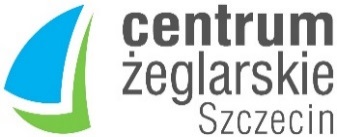 D   E   K   L   A   R   A   C   J   ANiniejszym wyrażam chęć wzięcia udziału w wydarzeniu Sail Szczecin – Dni Morza 2019, XIII Zlot Oldtimerów jako wolontariusz- oficer łącznikowy (od 14.06.2019 do 16.06.2019).IMIĘ I NAZWISKO:DATA I MIEJSCE URODZENIA:ADRES ZAMIESZKANIA: NR TELEFONU:E – MAIL: OBYWATELSTWO:RODZAJ I NR DOKUMENTU TOŻSAMOŚCI:NR PESELWYKSZTAŁCENIE WYKONYWANY ZAWÓDSZKOŁA / UCZELNIA / MIEJSCE PRACYZNAJOMOŚĆ JĘZYKÓW OBCYCH (JĘZYK / STOPIEŃ ZNAJOMOŚCI)DOŚWIADCZENIE ŻEGLARSKIE INNE UMIEJĘTNOŚCI (ARTYSTYCZNE, SPORTOWE, ITP.)MOJE MOCNE STRONYMOJE SŁABE STRONYDOŚWIADCZENIE WOLONTARYSTZYCZNE PODCZAS WYDAZREŃ O CHARAKTERZE MORSKIMINNE DOŚWIADCZENIA WOLONTARYSZTYCZNECZY W DNIACH 12-16 CZERWCA DYSPONUJESZ CZASEM, KTÓRY BĘDZIESZ W STANIE PRZEZNACZYĆ NA ZAANGAŻOWANIE W WYDARZENIE?Dni Morza rozpoczynają się oficjalnie w piątek 14 czerwca, a kończą 16 czerwca. Jednak niektóre jednostki wpłyną do Szczecina już w środę 12 czerwca.DANE DOTYCZĄCE UBIORU:PŁEĆ:ROZMIAR ODZIEŻY:TELEFON:Czy będziesz korzystał ze swojego telefonu w ramach abonamentu/doładowania podczas wydarzenia?TAKNIEJeśli nie :Zakreśl formę płatności za telefon : ABONAMET		DOŁADOWANIEPodaj operatora (jeśli doładowanie):  DANE KONTAKTOWE DO OSOBY, KTÓRĄ NALEŻY POWIADOMIĆ W NAGŁYM WYPADKU(IMIĘ I NAZWISKO, TELEFON, ADRES)UWAGA! Komisja Rekrutacyjna nie jest zobowiązana do podania przyczyn odrzucenia danej kandydatury na wolontariusza – oficera łącznikowego. Postanowienia Komisji są ostateczne.ZGODA NA PRZETWARZANIE DANYCH OSOBOWYCHNa podstawie art.6 ustęp 1 lit. a) Rozporządzenia Parlamentu Europejskiego i Rady (UE) 2016/679 z dnia 27 kwietnia 2016 r. w sprawie ochrony osób fizycznych  w związku z przetwarzaniem danych osobowych i w sprawie swobodnego przepływu takich danych oraz uchylenia dyrektywy 95/46/WE (Dz.U. UE L 119 z dnia 04.05.2016r., s.1-88) wyrażam zgodę na przetwarzanie moich danych osobowych przez jednostkę organizacyjną Gminy Miasto Szczecin – Centrum Żeglarskie z siedzibą w Szczecinie, ul. Przestrzenna 19 w celach związanych z rekrutacją i pełnieniem funkcji wolontariusza – oficera łącznikowego w ramach wydarzenia Sail Szczecin-Dni Morza 2019, XIII Zlot Oldtimerów. ZGODA NA PRZETWARZANIE WIZERUNKUNa podstawie art. 6 ustęp 1 lit. a Rozporządzenia Parlamentu Europejskiego i Rady (UE) 2016/679 dnia 27 kwietnia 2016 r. w sprawie ochrony osób fizycznych w związku z przetwarzaniem danych osobowych i w sprawie swobodnego przepływu takich danych oraz uchylenia dyrektywy 95/46/WE (ogólne rozporządzenie o ochronie danych) (Dz.U. L 119 z 4.5.2016, s. 1–88) wyrażam zgodę na przetwarzanie nieodpłatne mojego wizerunku dla potrzeb promocyjnych Centrum Żeglarskiego oraz na stronach internetowych administrowanych przez Centrum Żeglarskie oraz pozostałych korzystających z upubliczniania informacji/wizerunku :utrwalanie całości lub fragmentów wybranych przez Centrum Żeglarskie w postaci cyfrowej, np. na nośniku (CD – R, DVD),zwielokrotnianie dowolną techniką całości lub fragmentów wybranych przez Centrum Żeglarskie,publiczne wystawienie, publiczne udostępnianie w taki sposób, aby każdy mógł mieć do niego dostęp w miejscu i w czasie przez siebie wybranym,wprowadzenie do pamięci komputera oraz publiczne udostępnienie w sieci internet, programach radiowych lub telewizyjnych, w taki sposób, aby każdy mógł mieć do niego dostęp w miejscu i w czasie przez siebie wybranym,wprowadzanie do obrotu poprzez użyczenie, najem lub dzierżawę oryginału lub kopii egzemplarzy,zwielokrotnianie i publiczne udostępnianie całości lub fragmentów poprzez jego publikację w wydawnictwach książkowych i wydawnictwach prasowych, materiałach promocyjnych i informacyjnych Centrum Żeglarskiego (elektronicznych, cyfrowych lub w formie drukarskiej).ZNAJOMOŚĆ REGULAMINUZapoznałem się i akceptuję w pełni Regulamin rekrutacji uczestników i pełnienia funkcji wolontariusza-oficera łącznikowego w ramach wydarzenia Sail Szczecin – Dni Morza 2019, XIII Zlot Oldtimerów realizowanym przez Centrum Żeglarskie. Obowiązek informacyjny z art. 13 RODOZgodnie z art. 13 Rozporządzenia Parlamentu Europejskiego i Rady (UE) 2016/679 z dnia 27 kwietnia 2016 r. w sprawie ochrony osób fizycznych w związku z przetwarzaniem danych osobowych i w sprawie swobodnego przepływu takich danych oraz uchylenia dyrektywy 95/46/WE (ogólne rozporządzenie o ochronie danych) (Dz.U. L 119 z 4.5.2016, s. 1–88)informuję, że:Administratorem Pani/Pana/Uczestnika danych osobowych jest dyrektor Centrum Żeglarskiego z siedzibą w Szczecinie przy ul. Przestrzennej 19 kod pocztowy 70-800, telefon: +48 91 4660 844, e-mail: biuro@centrumzeglarskie.plKontakt z Inspektorem Ochrony Danych w Centrum Żeglarskim w Szczecinie możliwy jest pod adresem e-mail: iod@centrumzeglarskie.plDane osobowe Pani/Pana będą przetwarzane na podstawie art.6 ust.1 lit. a, b ogólnego rozporządzenia j/w o ochronie danych w celu rekrutacji, realizacji zadań związanych z realizacją zapisów w podpisanej umowie.Kategorie przetwarzanych danych: Uczestników/opiekunów prawnych: imię, nazwisko, adres zamieszkania, adres do korespondencji, PESEL, data i miejsce urodzenia, seria i nr dokumentu tożsamości, wizerunek, telefony kontaktowe, adresy e-mailowe.Odbiorcami Pani/Pana danych osobowych będą koordynator wolontariatu, członkowie komisji rekrutacyjnej,  firma ubezpieczeniowa. Pani/Pana dane nie będą przekazane odbiorcy w państwie trzecim lub organizacji międzynarodowej.Pani/Pana dane osobowe przechowywane będą przez okres 3 lat od zakończenia porozumienia .Posiada Pani/Pan prawo do:żądania od administratora dostępu do danych osobowych, prawo do ich sprostowania, usunięcia lub ograniczenia przetwarzania, prawo do wniesienia sprzeciwu wobec przetwarzania.Przysługuje Pani/Panu prawo wniesienia skargi do organu nadzorczego, tj. Prezesa Urzędu Ochrony Danych Osobowych.Podanie Pani/Pana/ danych osobowych jest niezbędne do realizacji umowy.Pani/Pana dane nie będą poddane zautomatyzowanemu podejmowaniu decyzji, w tym profilowaniu.ZGODA na przetwarzanie danych osobowych w rekrutacji oraz w celach związanych z innymi wydarzeniami organizowanymi przez Centrum Żeglarskie w przyszłości na podstawie art. 6 ustęp 1 a) rozporządzenia Parlamentu Europejskiego i Rady (UE) 2016/679 z dnia 27 kwietnia 2016 r. w sprawie ochrony osób fizycznych w związku z przetwarzaniem danych osobowych i w sprawie swobodnego przepływu takich danych oraz uchylenia dyrektywy 95/46/WE (Dz. U. UE L 119/37 z dnia 04.05.2016 r.) wyrażam zgodę na przetwarzanie moich danych zawartych w dołączonych dokumentach rekrutacyjnych w celu przyszłych rekrutacji na stanowiska wolontariuszy-oficerów łącznikowych oraz w celach związanych z innymi wydarzeniami organizowanymi przez Centrum Żeglarskie.Zgoda powyższa wydania jest do odwołania lub do dnia *.....................................*niepotrzebne skreślić .....................................................					miejscowość i data						czytelny podpis.......................................miejscowość i data……………………………………czytelny podpis.......................................miejscowość i data……………………………………czytelny podpis.......................................miejscowość i data……………………………………czytelny podpis......................................miejscowość i data……………………………………czytelny podpis